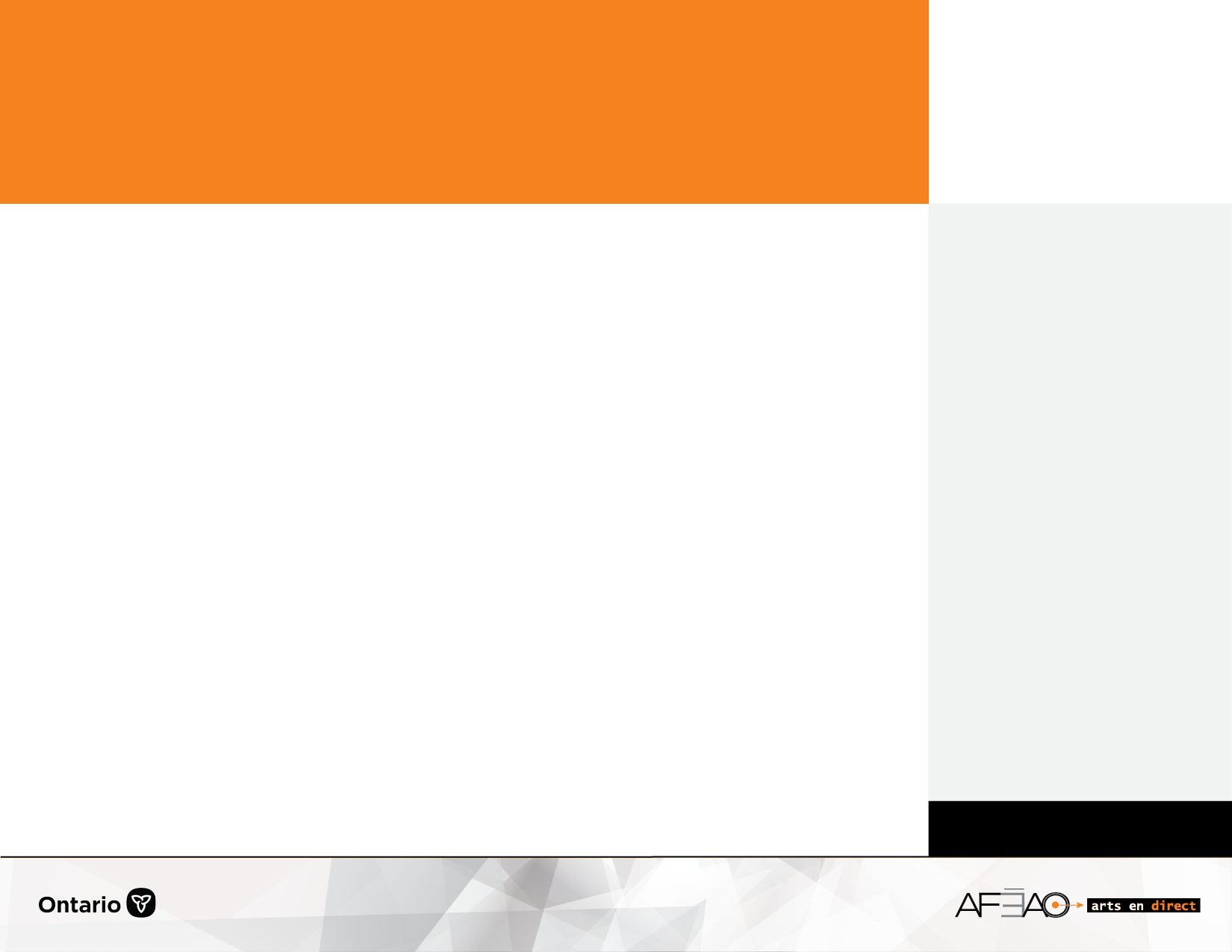 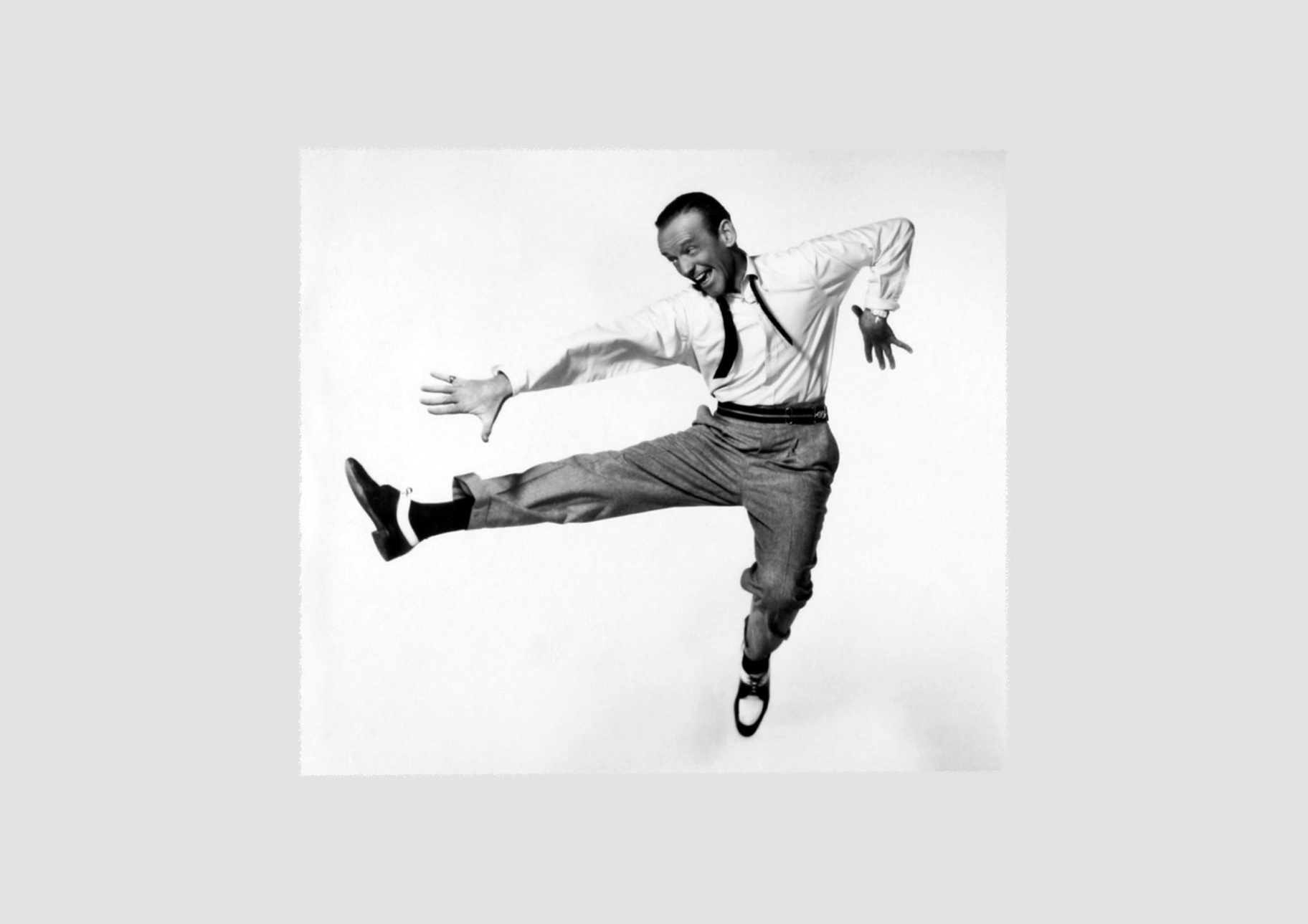 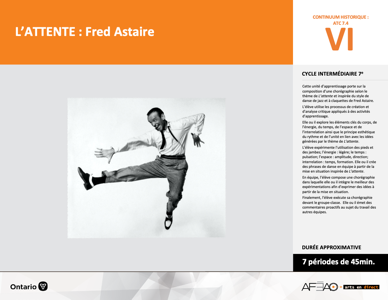 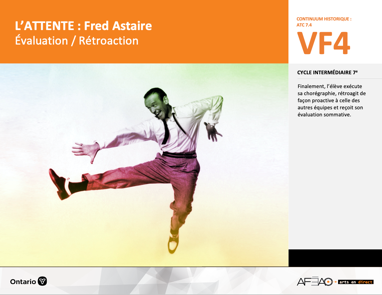 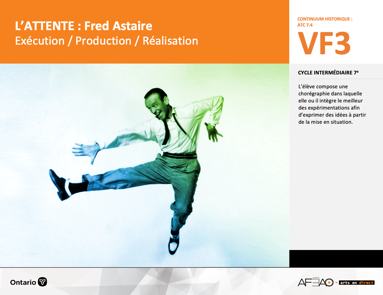 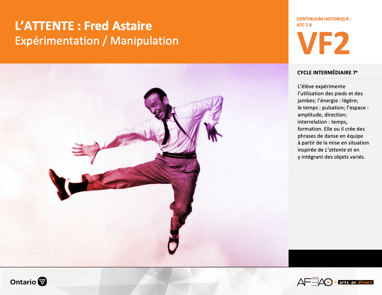 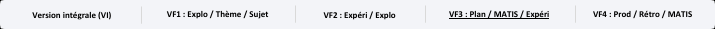 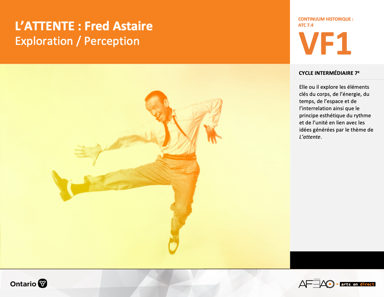 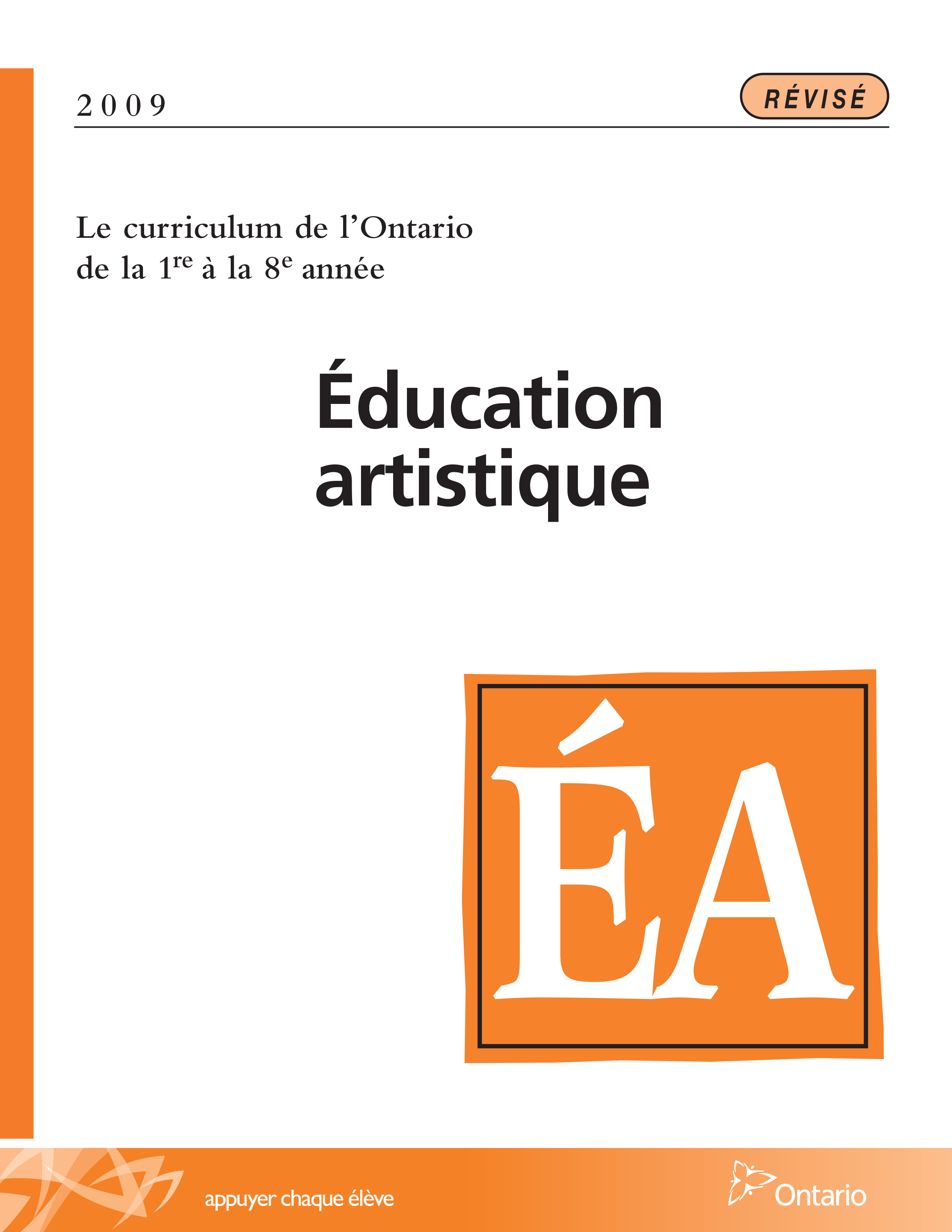 Table des matières Description Liste des attentes et contenusDanse - 7e annéeTableau des fondements théoriques à l’étudeDanse - 7e annéeDéroulementExploration / Perception Expérimentation / Manipulation Exécution / Production / Réalisation Évaluation / RétroactionDescriptionCette unité d’apprentissage porte sur la composition d’une chorégraphie selon le thème de L’attente et inspirée du style de danse de jazz 
et à claquettes de Fred Astaire. L’élève utilise les processus de création et d’analyse critique appliqués à des activités d’apprentissage. Elle, il ou iel explore les éléments clés du corps, de l’énergie, du temps, de l’espace et de l’interrelation ainsi que le principe esthétique du rythme et de l’unité en lien avec les idées générées par le thème de L’attente. L’élève expérimente l’utilisation des pieds et des jambes, l’énergie en donnant une impression de légèreté, le temps selon la pulsation, l’utilisation de l’espace selon l’amplitude et la direction des mouvements ainsi que l’interrelation en fonction du temps et de la formation. Elle, il ou iel crée des phrases de danse en équipe à partir de la mise en situation inspirée 
de L’attente. En équipe, L’élève compose une chorégraphie dans laquelle elle, il ou iel intègre le meilleur des expérimentations afin d’exprimer des idées à partir de la mise en situation. Finalement, l’élève exécute sa chorégraphie devant le groupe-classe.  Elle, il ou iel émet des commentaires proactifs au sujet du travail des autres équipes.Description de chaque étape du déroulement VF (fragmentée) VF1 : Exploration / PerceptionElle, il ou iel explore les éléments clés du corps, de l’énergie, du temps, de l’espace et de l’interrelation ainsi que le principe esthétique du rythme 
et de l’unité en lien avec les idées générées par le thème de L’attente.VF2 : Expérimentation / ManipulationL’élève expérimente l’utilisation des pieds et des jambes; l’énergie : légère; le temps : pulsation; l’espace : amplitude, direction; interrelation : temps, formation. Elle, il ou iel crée des phrases de danse en équipe à partir de la mise en situation inspirée de L’attente et en y intégrant 
des objets variés.VF3 : Exécution / Production / RéalisationL’élève compose une chorégraphie dans laquelle elle, il ou iel intègre le meilleur des expérimentations afin d’exprimer des idées à partir 
de la mise en situation. VF4 : Évaluation / RétroactionFinalement, l’élève exécute sa chorégraphie, rétroagit de façon proactive à celle des autres équipes et reçoit son évaluation sommative.Liste des attentes et contenus À la fin de la 7e année, l’élève doit pouvoir :DANSEAttente :C1. produire diverses compositions de danse en appliquant les fondements à l’étude et en suivant le processus de création artistique. C2. communiquer son analyse et son appréciation de diverses productions de danse en utilisant les termes justes et le processus d’analyse critique. C3. expliquer la dimension sociale et culturelle de la danse ainsi que les fondements à l’étude dans diverses productions de danse d’hier et d’aujourd’hui, provenant d’ici et d’ailleurs.CONTENUS D’APPRENTISSAGEPour satisfaire aux attentes, l’élève doit pouvoir :Production et expression C1.1 recourir au processus de création artistique pour réaliser diverses compositions de danse. C1.3 interpréter des techniques propres à la danse moderne (p. ex., contractions, fluidité du mouvement du style de José Limon). Analyse et appréciationC2.1 recourir au processus d’analyse critique pour analyser et apprécier diverses productions de danse. C2.2 analyser, à l’aide des fondements à l’étude, plusieurs formes de représentation en danse (p. ex., en danse moderne, dégager les sentiments exprimés à partir de la qualité et de la vitesse des mouvements, de l’action spatiale et des figures). C2.3 exprimer de différentes façons (p. ex., oralement, par écrit) son appréciation, en tant que participante ou participant et spectatrice ou spectateur, de la représentation de danses modernes (p. ex., par ses pairs, par une troupe de danse).Connaissance et compréhensionC3.2 comparer des pas (p. ex., crochets, pas chassés, promenade, pas de vigne) et des formations de base (p. ex., cercle, carré) dans plusieurs danses. Tableau des fondements théoriques à l’étudeDANSE 
FONDEMENTS À L’ÉTUDE 7E ANNÉEDéroulementExploration / PerceptionPréambule générique à toutes les unités d’apprentissage ATC (voir ATTENTE_VI_Preunite).Matériel, outil, équipement Prévoyez utiliser le TBI ou l’écran et le projecteur.Déplacez les tables et les chaises au besoin.Prévoyez les replacer dans la salle pour l’activité d’improvisation. Si la salle de danse ne contient pas de tables ou de pupitres, prévoyez utiliser 
des chaises ou rendez-vous dans une salle de classe pleinement meublée non utilisée si une telle salle est disponible.Affichez le tableau des mots clés (voir ATTENTE_VI_Lexique).Enseignante / EnseignantPrésentez la vidéo de la chorégraphie Sunday Jumps, mettant en vedette Fred Astaire dans une chorégraphie de Nick Castle, voir l’extrait de la version française du film Royal Wedding ou Mariage Royal (voir : ATTENTE_VF1_Vidéo1).Animez une discussion des trois premières étapes du processus d’analyse critique en lien avec la vidéo qui vient d’être visionnée :  Réaction initiale : Inviter les élèves à exprimer leurs premières impressions de la chorégraphie (p. ex., À quoi les mouvements te font-ils penser?; Comment te sens-tu en regardant cette chorégraphie?; Peux-tu faire un lien avec ta vie personnelle?);Description : Inviter les élèves à décrire ce qu’ils ont vu dans la chorégraphie en utilisant les mots de vocabulaire en danse préalablement acquis (p. ex., les parties du corps les plus utilisées par les danseurs, le nombre de danseurs, la qualité du mouvement, la vitesse de certains mouvements, la trajectoire du danseur dans l’exécution de la chorégraphie, l’interrelation du danseur et de la musique en fonction du temps);Analyse : Questionner les élèves par rapport à leur interprétation de l’extrait visionné (p. ex., Qu’est-ce qui retient ton attention?; Quelles émotions 
Fred Astaire cherche-t-il à faire ressentir selon toi?; Qu’est-ce qu’il y a de particulier avec l’extrait que nous venons de regarder comparativement 
à d’autres extraits de danse que nous avons étudiés plus tôt cette année?).Amener les élèves à remarquer et comparer les pas utilisés (p. ex., pas chassés, pas de vigne) dans la chorégraphie.Élève Partage avec le groupe-classe les aspects de la vidéo que tu trouves particulièrement intéressants et réponds aux questions de l’enseignante pour analyser brièvement l’œuvre.Enseignante / Enseignant Guidez un exercice d’échauffements dans lequel les élèves se familiariseront avec les habiletés techniques à développer. Utilisez une musique entraînante similaire à celle de la vidéo (voir : ATTENTE_VF1_Vidéo2) : séquence d’échauffement Amarcher sur place (en alternant la droite et la gauche) en déposant d’abord la partie avant du pied, puis le talon; chaque pas se fait donc en deux temps. Continuer cette marche pendant environ 16 temps;continuer avec cette marche en tournant sur soi pendant 8 temps, puis en se déplaçant vers la droite pendant 8 temps;tourner à nouveau sur soi pendant 8 temps, puis se déplacer vers la gauche en autant de temps;répéter la séquence A une autre fois.séquence d’échauffement Bcontinuer avec cette marche (avant-pied, talon) en se déplaçant vers l’arrière pendant 8 temps en ajoutant des mouvements de cercles avec les épaules à chaque pas;lorsque le pied droit prend un pas en déposant l’avant-pied puis le talon, l’épaule droite effectue un mouvement de cercle 
vers l’arrière; lorsque le pied gauche prend le pas, l’épaule gauche effectue le mouvement de cercle vers l’arrière. toujours avec cette même marche, revenir vers l’avant pendant 8 temps en continuant les mouvements de cercles avec les épaules 
à chaque pas;lorsque le pied droit prend le pas, l’épaule droite effectue un mouvement de cercle vers l’avant; lorsque le pied gauche prend le pas, l’épaule gauche effectue le mouvement de cercle vers l’avant.répétez la séquence B une autre fois.séquence d’échauffement Cen gardant la même marche, exécutez un jazz square que vous répétez au moins 8 fois. Les élèves imitent le mouvement jusqu’à ce qu’il soit maîtrisé.  Exécutez ensuite au moins 8 Jazz Square en commençant avec l’autre pied;Jazz Square : débutez avec les deux pieds au sol à la largeur des épaules. Le pas s’exécute en prenant 4 pas consécutifs : droite, gauche, droite gauche : Droite : croiser le pied droit devant le pied gaucheGauche : prendre un pas en arrièreDroite : prendre un pas de côté, à droite (donc les jambes ouvrent légèrement)Gauche : prendre un pas devantle dernier pas positionne les pieds de façon à ce que l’on puisse recommencer le Jazz Square;on peut également exécuter le Jazz Square en commençant avec le pied gauche.séquence d’échauffement Dtoujours avec la même marche en restant sur place, invitez des élèves volontaires (un à la fois) à ajouter des mouvements de bras 
à la marche; le reste du groupe exécute le mouvement suggéré pendant 8 temps;continuer de prendre les mouvements des élèves volontaires (environ 4 à 6 élèves, ou plus si les élèves continuent de démontrer 
un intérêt soutenu).ÉlèveExécute les exercices d’échauffements.Enseignante / EnseignantReplacez les tables/pupitres dans la classe et déposez des livres et autre outils scolaires sur les meubles.Présentez la mise en situation suivante pour l’activité d’improvisation : Tu es la première personne arrivée à ton cours de français; personne d’autre 
n’est dans la classe. Tu décides de danser en attendant tes camarades de classe. Invitez les élèves à s’inspirer du style de danse de Fred Astaire sur la mise en situation pour improviser des positions de corps (p.ex., bras, cou, tête, torse, jambes) et des mouvements exprimant la joie. Précisez qu’elles et Ils doivent improviser leurs mouvements en interagissant avec les meubles 
et accessoires dans la salle (livres, crayons, etc.) :  Prenez quelques instants pour établir/revoir les consignes de sécurité lors d’une improvisation étant donné la présence de meubles et objets : Demeurer consciente et conscient de son entourage en tout temps.Ne pas se lancer dans l’exécution d’un mouvement énergique avec une grande amplitude avant d’avoir vérifié qu’il y ait suffisamment d’espace autour de soi.Avant d’interagir avec une autre danseuse ou un autre danseur, établir un contact visuel afin de donner / recevoir son consentement
(ceci ne devrait pas être nécessaire pour cette improvisation puisque les danseurs s’imaginent seuls dans la salle).Se rappeler qu’un objet utilisé en tant qu’accessoire devient une extension de son propre corps; il faut donc garder cela en tête lors 
de l’improvisation pour éviter de frapper une ou un autre élève.Respecter les limites de l’objet / meuble utilisé.Ne pas le plier ou appliquer une force à l’objet au-delà de ses limites si applicable.Ne pas s’appuyer sur un meuble qui n’est pas stable.Ne pas prendre appui sur un meuble à l’extérieur de son centre de gravité (pour éviter de le faire basculer).Ne pas sauter du haut d’un objet de plus de 50cm du sol. Ne pas se mettre en position debout sur un meuble de plus de 1m du sol.S’il n’y a pas assez d’espace, séparez le groupe en deux : pendant que le premier groupe improvise des mouvements, les élèves du deuxième groupe observent et notent les mouvements, pas et enchaînements qui captent leur attention.Utilisez du swing (un jazz rythmé fait pour danser) comme accompagnement musical (voir : ATTENTE_VF1_Vidéo3).Animez une courte discussion de réflexion sur l’activité que les élèves viennent de vivre en leur demandant de partager des mots liés aux émotions 
ou au thème L’attente qui leurs sont venus en tête pendant l’improvisation (p. ex., excitation, liberté, plaisir, jeu, peur de se faire voir, espiègle).Invitez les élèves à préciser les mouvements qui, intuitivement, ont surgis pendant qu’elles et ils improvisaient. Faites expliquer l’impulsion de création et précisez que le travail de création n’est pas toujours « raisonnée logiquement », il émane naturellement du corps lorsqu’on est « dans le moment » c’est-à-dire tout à fait concentré sur ce que l’on fait.Élève Réalise l’exercice d’improvisation et partage les mots qui te sont venus en tête en lien avec les émotions et le sujet en plus, si elles ou ils ont intuitivement enchainé des pas ou séquences de pas ou des mouvements. Tente d’expliquer cette dernière possibilité (p. ex., l’émotion a naturellement poussé l’élève à ajouter ce mouvement, l’idée s’est spontanément transformée en un pas ou séquence de pas spécifiques, la musique a inspiré dans la fluidité du moment à un autre mouvement).DOCUMENTS D’ACCOMPAGNEMENTATTENTE_VI_FicheATTENTE_VI_LigneATTENTE_VI_LexiqueATTENTE_VI_PreuniteATTENTE_VF1_Vidéo1ATTENTE_VF1_Vidéo2ATTENTE_VF1_Vidéo3Expérimentation / ManipulationMatériel, outil, équipement, préparation de l’espace Déplacez les tables et les chaises selon les besoins.Prévoyez les replacer dans la salle pour l’activité d’expérimentation. Si la salle de danse ne contient pas de tables ou de pupitres, prévoyez utiliser 
des chaises ou rendez-vous dans une salle de classe pleinement meublée non utilisée si une telle salle est disponible.Prévoyez utiliser des accessoires variés en lien avec la mise en situation (p. ex., livres, crayons, chaises, pupitres, sac à dos, carnet de notes, règles 
à mesurer).Affichez le tableau des mots clés (voir : ATTENTE_VI_Lexique).Prévoir distribuer ou rendre accessible la liste de vérification (voir : ATTENTE_VF2_Annexe1).Enseignante / Enseignant Faites un retour sur l’activité d’exploration (p. ex., Qu’avons-nous accompli dans l’activité précédente?;  Quels mouvements avez-vous trouvé faciles 
à exécuter; Quels mouvements étaient plus difficiles à exécuter?; Avez-vous faits l’expérience se spontanéité dans la création de pas ou séquence 
de pas, ou mouvement en lien avec la mise en situation?).Faites le lien entre les exercices d’exploration et le travail de chorégraphie demandé, c’est-à-dire créer une chorégraphie selon le titre « L’attente », 
à la manière du style de danse de jazz et à claquettes de Fred Astaire.Lisez la mise en situation suivante aux élèves (qui trouve également dans la liste de vérification) : Tes amis et toi êtes les premières personnes arrivées 
au cours de français; personne d’autre n’est dans la classe. Une musique entraînante s’échappe de la classe de musique qui est en train de répéter pour 
le grand spectacle du printemps. Vous êtes tellement de bonne humeur que vous vous mettez à danser dans la classe; après tout, vous avez si envie d’avoir un peu de plaisir avant l’arrivée des autres élèves et de l’enseignante!Faites un modelage dirigé, c’est-à-dire en guidant deux ou trois élèves volontaires afin de fournir à l’ensemble du groupe un exemple du travail d’expérimentation sous forme de séquence de mouvements puis de phrases de danse en lien avec la mise en situation. Formez des équipes trois à cinq élèves selon les besoins spécifiques du groupe. Priorisez la formation de groupes hétérogènes lorsque possible pour favoriser la créativité et travailler l’ouverture d’esprit chez les élèves. Invitez les élèves à réaliser de courtes chorégraphies en y intégrant des mouvements libres du corps (principalement les pieds, les jambes, les bras, 
les mains et la tête), des mouvements permettant l’utilisation d’un accessoire. La chorégraphie doit contenir au moins un mouvement locomoteur 
(qui se déplace dans l’espace) et au moins un mouvement non-locomoteur (qui s’exécute sur place).Remettez la liste vérification aux élèves (voir : ATTENTE_VF2_Annexe1) et répondez aux questions de clarification.Rappelez que la spontanéité est un outil valable au travail de création : précisez qu’il aussi important de se laisser emporter par la musique 
et par l’émotion du moment que par la logique des pas, séquence de pas et des mouvements. Les deux aspects du travail de création sont 
également importants dans le travail d’improvisation.Élève  Crée une courte chorégraphie avec les membres de ton équipe en t’inspirant des mouvements improvisés lors de l’activité d’exploration. Utilise la liste de vérification pour te guider dans ton nouveau travail d’expérimentation.Intègre les idées et les intuitions des autres membres de ton équipe à part égale.Note les mouvements utilisés sur une feuille de papier en utilisant un système de notation personnelle afin de te souvenir de la chorégraphie.Enseignante / EnseignantInvitez les élèves à expérimenter avec l’énergie en utilisant surtout des mouvements légers, le temps selon la pulsation de la musique et l’espace 
en variant la direction (p. ex., avancer, reculer, tourner autour de l’accessoire) et l’amplitude (p. ex., petits, moyens ou grands mouvements) dans l'exécution des enchaînements de positions et mouvements. Invitez les élèves à expérimenter avec l’interrelation en fonction du temps en exécutant la chorégraphie de différentes façons : à l’unisson, 
un après, l’autre ou encore en alternance. Encouragez également les élèves à expérimenter avec l’interrelation en variant les formations utilisées 
(p. ex., en formant un cercle, des lignes, un carré, des colonnes). En circulant d’un groupe à l’autre, invitez les élèves à expérimenter davantage avec les éléments clés qui semblent avoir été oubliés ou qui pourraient être explorés plus en profondeur. Élève  Expérimente avec le temps, l’espace et l’interrelation dans l’exécution des mouvements de la chorégraphie (p. ex., en variant la direction d’un enchaînement de pas, en variant la vitesse d’un mouvement ou encore en variant les formations utilisées).Discute avec ton équipe afin de déterminer quelles variations correspondent le mieux aux idées, aux émotions et aux intuitions que suggèrent la mise 
en situation dans votre chorégraphie. DOCUMENTS D’ACCOMPAGNEMENTATTENTE_VI_LexiqueATTENTE_VF2_Annexe1Exécution / Production / RéalisationMatériel, outil, équipement, préparation de l’espace Déplacez les tables et les chaises selon les besoins. Prévoyez utiliser des accessoires variés en lien avec le thème (p. ex., livres, crayons, chaises, pupitres, sac à dos, carnet de notes, règles à mesurer).Afficher le tableau des mots clés (ATTENTE_VI_Lexique).Enseignante / EnseignantRevoyez avec les élèves les critères de la liste de vérification (ATTENTE_VF2_Annexe1).Ciblez, avec les élèves, une durée raisonnable et appropriée pour leur chorégraphie. Cette durée peut être mesurée en secondes ou en nombre 
de mouvements inclus dans la chorégraphie.Rappelez aux élèves de réutiliser le meilleur des expérimentations dans leur chorégraphie finale.  Circulez et répondez aux questions pendant que les équipes réalisent le travail final.Complétez la grille d’observation (voir : ATTENTE_VF3_Annexe2).Élève Applique tous les aspects précisés dans la liste de vérification à ta chorégraphie réalisée en collaboration avec les membres de ton équipe :utiliser les différentes parties du corps pour exécuter des mouvements libres. (principalement les pieds, jambes, tête, bras, mains) :intégrer un accessoire;exécuter des mouvements locomoteurs (qui se déplacent) et non-locomoteurs (qui restent sur place);utiliser majoritairement des mouvements avec une énergie légère (comme une feuille au vent);exécuter la chorégraphie en respectant la pulsation de la musique;varier la direction des enchaînements (avancer, reculer, tourner autour de l’accessoire);varier l’amplitude des mouvements (mouvements petits, moyens et grands);varier l’interrelation en fonction du temps (exécuter un mouvement à l’unisson, un après l’autre, en alternance);varier les formations (cercle, lignes, carré, colonnes);intégrer un début et une fin clairs et précis à la chorégraphie;répéter certains aspects de la danse au moins quatre fois dans la chorégraphie (p. ex., répéter le même saut sur le 1er temps de chaque phrase, un rythme frappé par les pieds qui est répété en frappant avec les mains ou encore sur l’accessoire);exécuter la chorégraphie à partir du thème, le lieu imaginé pour tous est une classe de français;exprimer la joie, une nature espiègle et enjouée ou toute autre émotion en lien avec la mise en situation.Enseignante / EnseignantDéterminez avec les équipes quels élèves de la classe filmera la présentation chorégraphique aux fins d’évaluation sommative.DOCUMENTS D’ACCOMPAGNEMENTATTENTE_VI_LexiqueATTENTE_VF2_Annexe1ATTENTE_VF3_Annexe2Évaluation / RétroactionMatériel, outil, équipement, préparation de l’espace Déplacez les tables et les chaises selon les besoins.Prévoyez utiliser des accessoires variés en lien avec le thème (p. ex., livres, crayons, chaises, pupitres, sac à dos, carnet de notes, règles à mesurer).Affichez le tableau des mots clés (voir : ATTENTE_VI_Lexique).Caméra vidéo ou appareil numérique capable de faire des enregistrements vidéo.Enseignante / Enseignant  Préparez l’ordre des présentations des équipes.Assignez à chaque élève une autre équipe pour compléter l’évaluation des pairs (voir : ATTENTE_VF4_Annexe3).Présentez la grille d’observation aux élèves (voir : ATTENTE_VF3_Annexe2) : modelez un commentaire constructif et proactif en notant le lien symbolique entre les choix de mouvements, l’utilisation de l’accessoire 
et le thème L’attente (p. ex., cette chorégraphie exprime clairement la joie des élèves; le choix des mouvements rapides avec l’accessoire 
en utilisant une grande amplitude me font penser à l’excitation qui augmente lorsqu’on s’amuse entre amies et amis.  L’énergie légère suggère que les élèves se sentent bien dans cette classe et passent un bon moment en attendant les autres élèves. La répétition de certains rythmes avec les pieds, les mains et l’accessoire tout au long de la chorégraphie démontrent de façon efficace que les élèves font partie d’un même groupe et ont un objectif commun, c’est à dire s’amuser avant le début du cours);invitez quelques élèves à faire de même pour vérifier et solidifier leur compréhension.ÉlèveRegarde attentivement et respectueusement les chorégraphies de tes pairs. Rédige une évaluation du travail d’une autre équipe en utilisant l’évaluation des pairs (ATTENTE_VF4_Annexe3).Complète l’autoévaluation de sa performance (ATTENTE_VF4_Annexe3).Enseignante / EnseignantComplétez une grille d’évaluation adaptée pour chaque équipe (ATTENTE_VF4_Annexe4).DOCUMENTS D’ACCOMPAGNEMENT :ATTENTE_VI_LexiqueATTENTE_VF3_Annexe2ATTENTE_VF4_Annexe3ATTENTE_VF4_Annexe4